Type in this website to find some great games for children-  to teach them how to type!http://interactivesites.weebly.com/typing.htmlHomeThese are some of the great programs you will find!Language ArtsScienceSocial StudiesBrainteasersTeacher Tools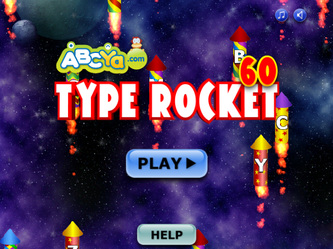 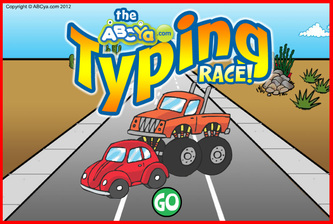 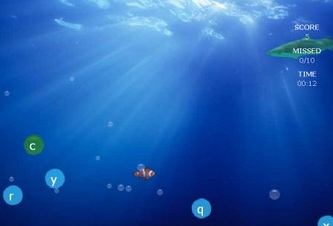 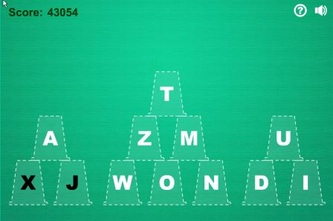 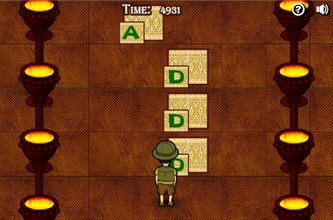 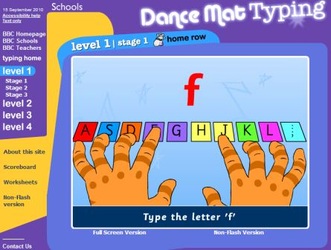 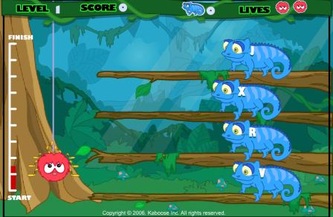 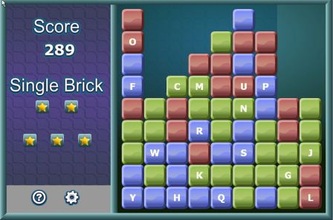 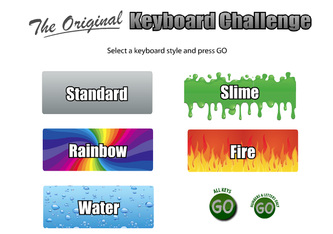 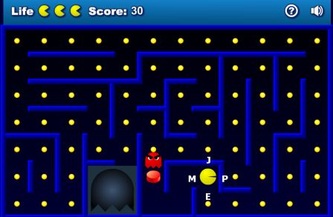 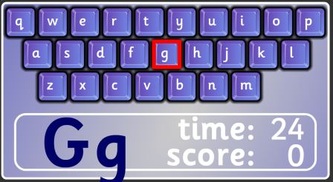 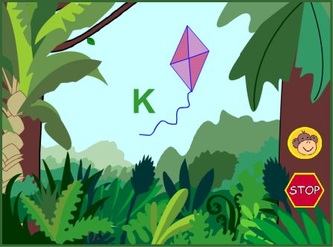 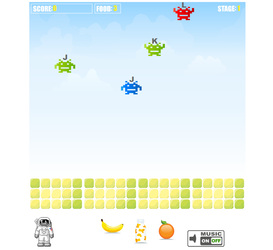 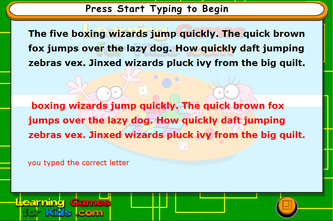 